This form should be completed when the Dissertation Committee meets to approve the dissertation proposal.Part I: Student InformationPart II: Article/Paper DocumentationPaper # 1Paper # 2Paper # 3Part III: Confirmation of Manuscript Option & Proposal DefenseThis form should be submitted in addition to the Results of the Doctor of Philosophy Dissertation Proposal Defense Form.(Form continues on Page 2)Program Director Approval(signature)Upon completion of the form by the Chair, the form should be forwarded to Graduate Student Services (con-osa-advanced@email.arizona.edu) in the Office of Student Affairs, for inclusion with the student’s official academic record.Electronic signatures are acceptable from the faculty chair.  Manuscript Format DissertationProposal Defense Stage Approval Form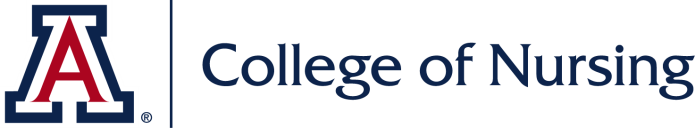 Student Name:Student ID#:Student Email:Student Email:Dissertation Chair:Dissertation Chair:Dissertation Proposal Title:Dissertation Proposal Title:Content Area or Focus:Proposed Authors:Potential Journal:Anticipated Date for SubmissionContent Area or Focus:Proposed Authors:Potential Journal:Anticipated Date for SubmissionContent Area or Focus:Proposed Authors:Potential Journal:Anticipated Date for SubmissionNameSignatureDissertation ChairDate: